Operation for brækket næseOperationen varer ca. 15 minutter og sker i fuld bedøvelse.Forberedelse inden operationen:Du skal møde fastende på operationsdagen, dvs. du IKKE må spise mad og drikke mælk og andre mælkeprodukter 6 timer før mødetiden. Du må GERNE drikke klare og tynde væsker indtil 2 timer før mødetid (eks. Vand, saft, sort kaffe, te, juice uden frugtkød og sodavand)TIP: Det giver bedre velvære efter operationen/undersøgelsen, hvis du har drukket noget sødt indtil 2 timer før.HUSK at 2 timer før din mødetid, må du IKKE spise eller drikke noget.Mød meget gerne op i løstsiddende behageligt tøj.Rygning:For at fremme sårhelingen og minimere risiko for komplikationer anbefaler vi, at du stopper med at ryge 6 uger før din operation og vedholder rygestoppet efter operationen.Alkohol:Hvis du normalt drikker mere end 4 genstande om dagen, råder vil dig til at stoppe helt med at drikke alkohol mindst 4 uger før din operation. Vi er opmærksomme på, at din operationsdag evt. ligger tidligere, og at anbefalingerne derfor kan være svære at efterleve, men vi anbefaler, at så snart du kender datoen for din operation, stopper med at rygning og alkohol.Hvordan forholder jeg mig efter operationen?Når du vågner, har du:En gaze tampon i et eller begge næsebor. Du skal trække vejret gennem munden.En forbinding under næsen. Vi skifter din forbinding under næsen, hvis den er gennemsivet.En gips- eller metalskinne på næsens yderside.Smerter, tamponerne i næsen kan give smerter, trykken i hovedet og øget tåreflod.Smertestillende medicin:Det er en god ide at tage forebyggende Panodil 2 timer før operationen.Efter en operation kan du ofte have behov for smertestillende medicin. Vi anbefaler, at du sørger for at købe håndkøbsmedicin som f.eks. Pinex, Panodil eller Pamol til, når du udskrives. Husk at læse indlægssedlen.Kost, du må spise almindeligt mad.Kontrol, du får tider med hjem til kontrol:2 dage efter operationen, hvor vi fjerner gaze tamponerne i næsen.1 uge efter operationen, hvor vi fjerner skinnen på næsen. Lægen vurderer resultatet af operationen.Sygemelding, du skal være sygemeldt få dage – 1 uge.Sport, du må ikke dyrke sport den første måned.Komplikationer, resultatet af operationen svarer ikke altid til den forventning, du havde inden operationen. Det er derfor vigtigt ikke at have for store forhåbninger.Blødning, det er normalt, at der kommer lidt blod/slim ud under forbindingen. Vi skifter forbindingen, når den er gennemsivet. Det er sjældent, der kommer kraftig blødning efter operationen.Kraftig blødning, du kan stoppe blødningen ved at:Sutte på nogle isterninger. Det er derfor en god idé altid at have isterninger eller sodavandsis i fryseren.Eventuelt lægge lidt is over næseryggen.Ved at sidde op.Du skal spytte blodet ud i stedet for at synke det.Hvis det stadig bløder, skal du tage kontakt til os eller vagtlæge.Være opmærksom på betændelse, det er sjældent, der kommer betændelse. Hvis det opstår betændelse omkring næsen, skal du tage kontakt til os eller vagtlæge.Tegn på betændelse:Rødme omkring næsenFeberUdtalt hævelseTiltagende smerter/ømhed.Gode råd:Du kan blive irriteret og tør i munden og halsen.Det hjælper at drikke rigeligt.Hvis du skal nyse, skal du gøre det med åben mund.Hvis du sover med eleveret hovedgærde (brug evt. 2 hovedpuder), kan du lidt bedre trække vejret om natten.Du må ikke tage sovepiller, så længe du har tampon i næsen.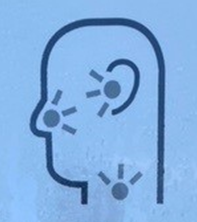 Øre-,Næse-,Halsklinikken Varde Speciallæge Jalal SaadiSøndertoften 22,6800 Varde, Telefon 32 223 226      